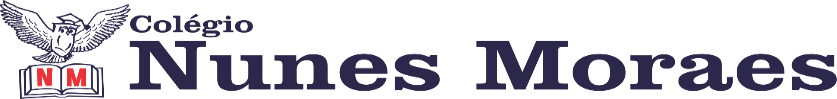 AGENDA DIÁRIA 2º ANO,12 DE ABRIL1ª AULA: PORTUGUÊS/PROVALeitura da semana: no paradidático Mariana do Contra.2ª AULA: MATEMÁTICAObjeto de Conhecimento: Senha numérica.Aprendizagens Essenciais: Ler, escrever, ordenar e comparar números naturais. Capítulo 6: Números e o que eles valem.Explicação e atividade: no livro 2, página 13.Para casa: Não haverá.3ª AULA: HISTÓRIAObjeto de Conhecimento: Documentos que contam histórias e nos identificam.Aprendizagens Essenciais: Identificar alguns documentos pessoais e de grupos próximos ao seu convívio e compreender sua função, seu uso e seu significado.Capítulo 6: Escrevendo minha história.Explicação e atividade: no livro 2, páginas 19, 20 e 21 (questão 2)Para casa: no livro 2, página 21 (questão 1).4ª AULA: GEOGRAFIAObjeto de conhecimento: Cantinho da turma/Na sessão “+ ATITUDE”. Aprendizagens essenciais: Criar representações do espaço escolar, reconhecendo-se como sujeitos da organização espacial e suas transformações.Capítulo 6: Minha sala de aula.Explicação e atividade: no livro 2, página 90 (Solicitar aos alunos à trazerem um objeto para a realização das próximas etapas).Para casa: não haverá.Forte abraço!